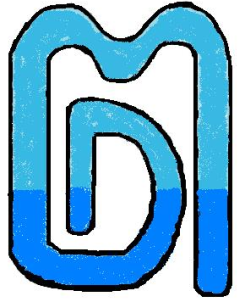 ORGANIGRAMA  DE MERCADIVER.